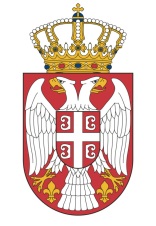                      Република Србија МИНИСТАРСТВО ГРАЂЕВИНАРСТВА,   САОБРАЋАЈА И ИНФРАСТРУКТУРЕ                  Датум: 06.08.2021. године                  Б е о г р а дПРЕЛИМИНАРНА ЛИСТА ВРЕДНОВАЊА И РАНГИРАЊА ПРЕДЛОГА ПРОЈЕКАТА ПРИСТИГЛИХ НА ЈАВНИ КОНКУРС ЗА СУФИНАНСИРАЊЕ ПРОЈЕКАТА УДРУЖЕЊА И ДРУГИХ ОРГАНИЗАЦИЈА ЦИВИЛНОГ ДРУШТВА У ОБЛАСТИ ОДРЖИВОГ УРБАНОГ РАЗВОЈА У 2021. ГОДИНИ     Листа пријава које су испуниле услове јавног конкурса и које су испуниле услове за рангирање * Учесници конкурса имају право увида у поднете пријаве и приложену документацију по утврђивању предлога Листе у року од 3 радна дана од дана објављивања Листе* Учесници конкурса имају право приговора на Листу у року од 8 дана од дана њеног објављивањаР.Бр.Евд. Бр.ПОДНОСИЛАЦ ПРИЈАВЕНАЗИВ ПРОЈЕКТАПотраживана средства од министарства (у РСД)Остварени број бодоваОдобрена средства за финансирање (у РСД)12Комитет знања Србије, Београд“5 минута за одржив урбани развој“600.875,0073600.600.0023Удружење грађана „Суботичка алтернатива“, Палић„Урбане баште као замена за запуштене просторе у Суботици“821.350,0071821.350.00311Центар за развој демократског друштва „Еурополис“, Нови Сад„Еколошки одговорним пословањем и просторним планирањем ка одрживом развоју у Новом Саду и Сремским Карловцима“1.000.000,0062800.000,0048Друштво младих истраживача Чучуге, Уб„Преносимо УНЕСКО-ва биосферска подручја ближе популацији“967.881,6062967.881,6054Локална самоорганизација, Београд„Планирајмо заједно“950.000,0060950.000.00ПРИЈАВЕ КОЈЕ НИСУ ИСПУНИЛЕ УСЛОВЕ ЗА ВРЕДНОВАЊЕ И РАНГИРАЊЕПРИЈАВЕ КОЈЕ НИСУ ИСПУНИЛЕ УСЛОВЕ ЗА ВРЕДНОВАЊЕ И РАНГИРАЊЕПРИЈАВЕ КОЈЕ НИСУ ИСПУНИЛЕ УСЛОВЕ ЗА ВРЕДНОВАЊЕ И РАНГИРАЊЕПРИЈАВЕ КОЈЕ НИСУ ИСПУНИЛЕ УСЛОВЕ ЗА ВРЕДНОВАЊЕ И РАНГИРАЊЕПРИЈАВЕ КОЈЕ НИСУ ИСПУНИЛЕ УСЛОВЕ ЗА ВРЕДНОВАЊЕ И РАНГИРАЊЕПРИЈАВЕ КОЈЕ НИСУ ИСПУНИЛЕ УСЛОВЕ ЗА ВРЕДНОВАЊЕ И РАНГИРАЊЕПРИЈАВЕ КОЈЕ НИСУ ИСПУНИЛЕ УСЛОВЕ ЗА ВРЕДНОВАЊЕ И РАНГИРАЊЕР.Бр.Евд. Бр.ПОДНОСИЛАЦ ПРИЈАВЕНАЗИВ ПРОЈЕКТАОБРАЗЛОЖЕЊЕОБРАЗЛОЖЕЊЕОБРАЗЛОЖЕЊЕ19Центар за локалну демократију, Нови Сад„Зелена Србија“Непотпуна документација, недостају 2. и 3. табела предлога буџета пројекта (на CD-у нема у Excel формату попуњена 2. и 3. табела предлога буџета пројекта )Непотпуна документација, недостају 2. и 3. табела предлога буџета пројекта (на CD-у нема у Excel формату попуњена 2. и 3. табела предлога буџета пројекта )Непотпуна документација, недостају 2. и 3. табела предлога буџета пројекта (на CD-у нема у Excel формату попуњена 2. и 3. табела предлога буџета пројекта )210Удружење грађана „Економија 3“, Бач„Урбана обнова изворишта еколошки и хемијски чисте воде на територији општине Бач“Непотпуна документација, недостаје CD, неоверена Изјава подносиоца пријаве, биографија координатора пројекта на немачком језику, предлог буџета пројекта није прихватљив (брисано белилом, попуњавано хемијском оловком)Непотпуна документација, недостаје CD, неоверена Изјава подносиоца пријаве, биографија координатора пројекта на немачком језику, предлог буџета пројекта није прихватљив (брисано белилом, попуњавано хемијском оловком)Непотпуна документација, недостаје CD, неоверена Изјава подносиоца пријаве, биографија координатора пројекта на немачком језику, предлог буџета пројекта није прихватљив (брисано белилом, попуњавано хемијском оловком)312Удружење пензионера, Грачаница„Отварање и опремање клубова пензионера у Грачаници, Лапљем Селу и Горњој Гуштерици“Непотпуна документација, недостају 2. и 3. табела предлога буџета пројекта (на CD-у нема предлога буџета пројекта у Excel формату), предлог пројекта није из домена тематских области које су прописане Јавним конкурсомНепотпуна документација, недостају 2. и 3. табела предлога буџета пројекта (на CD-у нема предлога буџета пројекта у Excel формату), предлог пројекта није из домена тематских области које су прописане Јавним конкурсомНепотпуна документација, недостају 2. и 3. табела предлога буџета пројекта (на CD-у нема предлога буџета пројекта у Excel формату), предлог пројекта није из домена тематских области које су прописане Јавним конкурсом46Друштво за очување природе „Добар поглед“, КовачевацПрограм заштите и унапређења квалитета природе „Зелени заштитни појас“Предлог пројекта није из домена тематских области које су прописане Јавним конкурсом, удружење је уписано у Регистар Агенције за привредне регистре мање од годину дана од дана расписивања Конкурса (децембар 2020. године)Предлог пројекта није из домена тематских области које су прописане Јавним конкурсом, удружење је уписано у Регистар Агенције за привредне регистре мање од годину дана од дана расписивања Конкурса (децембар 2020. године)Предлог пројекта није из домена тематских области које су прописане Јавним конкурсом, удружење је уписано у Регистар Агенције за привредне регистре мање од годину дана од дана расписивања Конкурса (децембар 2020. године)51Удружење градских агитација и операција, Сремски КарловциПрограм промоције одрживог развоја у грађевинарствуКвалитет пројекта, није задовољавајући, пројекат није разрађен, буџетске ставке нису образложене, док је потраживани износ максималан. Квалитет пројекта, није задовољавајући, пројекат није разрађен, буџетске ставке нису образложене, док је потраживани износ максималан. Квалитет пројекта, није задовољавајући, пројекат није разрађен, буџетске ставке нису образложене, док је потраживани износ максималан. 67Омладинска културна организација, Београд„Одрживи развој кроз заштиту животне средине“Квалитет пројекта, није задовољавајући, пројекат није разрађен, буџетске ставке нису образложене, док је потраживани износ максималан. Квалитет пројекта, није задовољавајући, пројекат није разрађен, буџетске ставке нису образложене, док је потраживани износ максималан. Квалитет пројекта, није задовољавајући, пројекат није разрађен, буџетске ставке нису образложене, док је потраживани износ максималан. 75Омладински савез Србије, БеоградПрограм подизања свести о климатским променама и енергетској ефикасности „Прекидач“Квалитет пројекта, није задовољавајући, пројекат није разрађен, буџетске ставке нису образложене, док је потраживани износ максималан. Квалитет пројекта, није задовољавајући, пројекат није разрађен, буџетске ставке нису образложене, док је потраживани износ максималан. Квалитет пројекта, није задовољавајући, пројекат није разрађен, буџетске ставке нису образложене, док је потраживани износ максималан. 